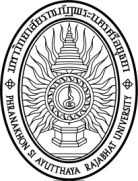 แบบรับรองการเสนอชื่อสมัครเข้ารับการสรรหาดำรงตำแหน่งผู้อำนวยการสถาบันวิจัยและพัฒนาข้าพเจ้าขอเสนอชื่อผู้สมควรเข้ารับการสรรหาเพื่อดำรงตำแหน่งผู้อำนวยการสถาบันวิจัยและพัฒนา  มหาวิทยาลัยราชภัฏพระนครศรีอยุธยา และขอรับรองว่าผู้ได้รับการเสนอชื่อมีคุณสมบัติครบถ้วนตามประกาศคณะกรรมการสรรหาผู้อำนวยการสถาบันวิจัยและพัฒนา มหาวิทยาลัยราชภัฏพระนครศรีอยุธยา เรื่อง หลักเกณฑ์ และวิธีการสรรหาผู้อำนวยการสถาบันวิจัยและพัฒนา พ.ศ. 2564  ทุกประการ และรับทราบว่า1) ผู้เสนอชื่อต้องจัดส่งประวัติส่วนตัวประกอบไปด้วย ใบสมัคร หลักฐานการศึกษาอย่างละเอียดและหนังสือรับรองการสอนและ/หรือประสบการณ์ด้านการบริหารมาแล้วไม่น้อยกว่า 3 ปี จากหน่วยงานต้นสังกัด พร้อมเอกสารแสดงวิสัยทัศน์และยุทธศาสตร์การบริหารของผู้สมัครเข้ารับการสรรหา เพื่อประกอบการแสดงวิสัยทัศน์ จำนวน ....... หน้า จำนวน 6 ชุด ต่อคณะกรรมการสรรหา ตั้งแต่วันที่ 3 สิงหาคม พ.ศ. 2564 ถึงวันที่ 11 สิงหาคม พ.ศ. 2564 ณ งานกิจการสภามหาวิทยาลัยและคณะกรรมการ ชั้น 1 อาคารสำนักงานอธิการบดี ภายในวันและเวลาราชการ 	2)  ผู้ได้รับการเสนอชื่อเข้ารับการสรรหาต้องแสดงวิสัยทัศน์และยุทธศาสตร์การบริหารงานต่อคณะกรรมการสรรหา พร้อมทั้งตอบข้อซักถาม ในวันที่ 23 สิงหาคม พ.ศ. 2564  ตั้งแต่เวลา 09.30 น. – 12.00 น. 
ณ ห้องประชุมอยุธยา – อาเซียน ทั้งนี้ ผู้สมัครเข้ารับการสรรหามีเวลาในการนำเสนอวิสัยทัศน์และยุทธศาสตร์การบริหารงานต่อคณะกรรมการสรรหา เป็นเวลาไม่เกิน 15 นาที  และตอบข้อซักถามไม่เกิน 10 นาที    3) หากผู้ได้รับการเสนอชื่อไม่นำเสนอวิสัยทัศน์และยุทธศาสตร์การบริหารงานต่อคณะกรรมการสรรหา ตามวัน เวลา และสถานที่ดังกล่าว ให้ถือว่าสละสิทธิ์ที่จะเข้ารับการพิจารณาเข้าสู่ตำแหน่งผู้อำนวยการสถาบันวิจัยและพัฒนาลงชื่อผู้เสนอชื่อ.......................................................    ลงชื่อผู้ยินยอมให้เสนอชื่อ..................................................              (.......................................................)                                (.......................................................)           วันที่.......................................................                          วันที่.......................................................			        ใบสมัครผู้ได้รับการเสนอชื่อเข้ารับการสรรหาผู้อำนวยการสถาบันวิจัยและพัฒนาชื่อ – นามสกุล 								เกิดวันที่		เดือน			พ.ศ. 		อายุ		ปี3.   ตำแหน่งหน้าที่ในปัจจุบัน3.1	เป็นข้าราชการพลเรือนในสถาบันอุดมศึกษา ตำแหน่ง						ประจำสาขาวิชา				คณะ						โดยบรรจุเข้ารับราชการเมื่อวันที่  	เดือน				พ.ศ.		ในสังกัด										
ดำรงตำแหน่ง				ในมหาวิทยาลัย						เมื่อวันที่ 				เดือน				พ.ศ.			3.2	เป็นพนักงานมหาวิทยาลัย ตำแหน่ง 								ประจำสาขาวิชา				คณะ					      โดยบรรจุเข้ารับราชการเมื่อวันที่ 		เดือน				พ.ศ.		ในสังกัด										      
ดำรงตำแหน่ง				ในมหาวิทยาลัย					 	เมื่อวันที่ 				เดือน				พ.ศ.			 4.	ประวัติการศึกษา	4.1  ระดับปริญญาตรี (ชื่อปริญญา)							(พ.ศ.	)		 สาขา/วิชาเอก												จากมหาวิทยาลัย/สถาบัน 									4.2  ระดับปริญญาโท (ชื่อปริญญา) 							(พ.ศ.	)		สาขา/วิชาเอก 												จากมหาวิทยาลัย/สถาบัน									4.3  ระดับปริญญาเอก (ชื่อปริญญา) 							(พ.ศ.	)		สาขา/วิชาเอก 												จากมหาวิทยาลัย/สถาบัน								5.	ประวัติการฝึกอบรม/ดูงาน 																																																6.  ประสบการณ์ทางการทำงาน	6.1  ในหน่วยงานเอกชน	6.2  ในหน่วยงานของรัฐ	6.3  ผลงานทางวิชาการ/งานวิจัย7.  การยกย่องทางสังคมจากหน่วยงานและองค์กรต่าง ๆ8.  อื่น ๆ (ถ้ามี)ข้าพเจ้าขอรับรองว่าข้อความในเอกสารดังกล่าวข้างต้น เป็นความจริงทุกประการ							ลงชื่อผู้สมัคร.........................................  							    (.......................................................)							วันที่.......................................................	